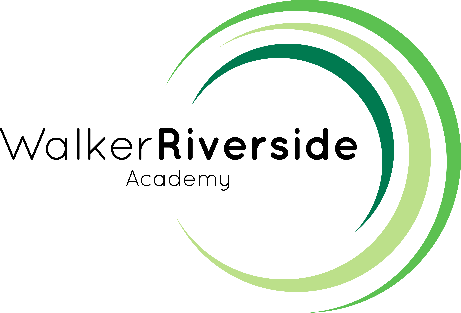 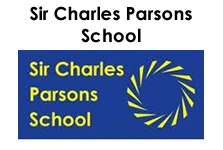 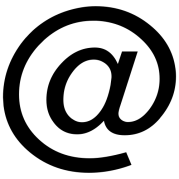 July 2020Dear Parent/CarerYour son/daughter is engaging in a wide variety of curriculum opportunities at SCP based at Walker Riverside Academy, the students will access a wider range of sporting activities such as the climbing wall in PE lessons as well as gymnastics and trampoline based activities.As with all sporting activities, there is an element of risk when participating in trampolining.  We are therefore, required to obtain permission from parent/carers before we can allow students to participate in this activity.I would be grateful if you could complete and return the form below to indicate whether you would like your child to participate in the above activities.If there is a change in your child’s ability during the year and they are no longer able to participate in trampolining or any other of the activities, please inform the school immediately.If you have any queries about this matter, please do not hesitate to contact me.Yours faithfullyJ MaherJoanne Maher (Upper School Lead) at Sir Charles Parsons SchoolI give/do not give consent for my child, 						 to participate in specialist activities, including trampolining.  I understand that specialist teaching staff at Walker Riverside Academy site will deliver these activities.  I understand that if my child is no longer able to participate in trampolining, then I need to inform the school immediately.Signed: 						  Date: 				Parent/Carer